DICHIARAZIONE DI DOMICILIO DI PERSONA SENZA FISSA DIMORAAI FINI DELL’ISCRIZIONE ANAGRAFICA IN VIA DELLA CASA COMUNALE N. 3Dichiarazione di domicilio con provenienza da altro comune. (Indicare il comune di provenienza) ________________________________________________________Dichiarazione di domicilio con provenienza dall'estero. (Indicare lo Stato estero di provenienza) ____________________________________________________Dichiarazione di domicilio di cittadini italiani iscritti all'AIRE (Anagrafe degli italiani residenti all'estero) con provenienza dall'estero. (Indicare lo Stato estero di provenienza ed il comune di iscrizione AIRE). _____________________________________________________________________________________Iscrizione per altro motivo. (Specificare il motivo) _____________________________________________ _____________________________________________________________________________________IL/LA  SOTTOSCRITTO/ACognome* .……………..……………….………………….… Nome* ………………..……..…………………………..Data di nascita* ……………………..… Luogo di nascita*….…………………………………...………………………Cittadinanza* …………………………… Codice Fiscale* …………………………….………… Sesso*  M /  FPreso atto che il comma 3 dell’articolo 2 della legge 1228/1954 (Ordinamento delle anagrafi della popolazione residente) prevede che “la persona che non ha fissa dimora si considera residente nel comune dove ha stabilito il proprio domicilio. La persona stessa, al momento della richiesta di iscrizione è tenuta a fornire all’ufficio anagrafe gli elementi necessari allo svolgimento degli accertamenti atti a stabilire l’effettiva sussistenza del domicilio”.CHIEDEai sensi dell’art.1 della legge 1228/54 e della legge 94/2009 (Disposizioni in materia di sicurezza pubblica), di essere registrato in anagrafe come persona senza fissa dimora nella via fittizia (via della Casa Comunale, 3). A tale scopo, consapevole che le dichiarazioni mendaci, le falsità in atti e l’uso degli atti falsi, sono puniti a termine del codice penale e delle leggi in materia, che prevedono la decadenza dei benefici e l’obbligo di denuncia all’autorità competente, sotto la sua personale responsabilità. DICHIARAdi non avere una fissa dimora (dimora abituale) in alcun comune italiano;di avere un domicilio nel Comune di Vercelli in via _________________________ n. ____, e di essere reperibile con le seguenti modalità (anche ai fini di un’eventuale notifica):e-mail ____________________________________________________________________________cell. ______________________________________________________________________________che l’iscrizione nell’Anagrafe delle persone residenti di questo Comune è determinata dalla sussistenza di almeno uno dei seguenti interessi:presenza sul territorio dei seguenti famigliari (indicare cognome, nome, data di nascita e legame di parentela): _________________________________________________________________________ ____________________________________________________________________________________________________________________________________________________________________di avere dimora abituale nel Comune di Vercelli al seguente indirizzo: ________________________ __________________________________________________________________________________ nel quale non posso avere la residenza in quanto non sono titolare di un diritto al suo utilizzo secondo quanto previsto dall’art.5 del d.L. n.47/2014 ed in cui ho però eletto il domicilio.Allego, pertanto, copia del documento d’identità e consenso dell’avente diritto sull’immobile sopra indicato alla mia elezione di domicilio presso di esso, consapevole che la mancanza di questi allegati farà sì che la richiesta di iscrizione verrà archiviata, senza ulteriore comunicazione, se non provveduto entro 30 giorni.luogo di lavoro nel Comune di Vercelli (indicare nome della ditta e sede del lavoro): _____________ __________________________________________________________________________________ __________________________________________________________________________________nascita nel Comune di Vercelli, e di non aver alcun domicilio in nessun Comune italianoAltro ______________________________________________________________________________ __________________________________________________________________________________ __________________________________________________________________________________ __________________________________________________________________________________ __________________________________________________________________________________ __________________________________________________________________________________di trovarmi nella situazione personale che mi legittima a richiedere l’iscrizione alla via convenzionale dei senza fissa dimora;di essere a conoscenza che il mio nominativo verrà registrato, ai sensi del Decreto del Ministero dell’Interno 6/7/2010 in attuazione dell’art. 2, 4 comma della Legge n.1228/54 come modificato dall’art.3 comma 39 della Legge n.94/2009, nel registro nazionale delle persone che non hanno fissa dimora tenuto presso  per i Servizi Demografici del Dipartimento per gli Affari Interni e Territoriali.ACCONSENTOal trattamento dei dati personali per i fini previsti ai sensi del Decreto Legislativo 30 giugno 2003, n. 196 “Codice in materia di protezione dei dati personali” e dell’art. 13 del GDPR (Regolamento UE 2016/679)CHIEDE INOLTREChe tra i senza fissa dimora siano registrati anche i miei figli minori di seguito elencati:Persona n. 2 - Cognome* __________________________________________________________________ Nome* __________________________________________________________________________________ Luogo di nascita* _________________________________________________________________________ Sesso*                    - Data di nascita*___________________ Legame di parentela con il dichiarante _________________________________________________________ Cittadinanza* _____________________________ - Codice fiscale* _________________________________ Persona n. 3 - Cognome* __________________________________________________________________ Nome* __________________________________________________________________________________ Luogo di nascita* _________________________________________________________________________ Sesso*                    - Data di nascita*___________________ Legame di parentela con il dichiarante _________________________________________________________ Cittadinanza* _____________________________ - Codice fiscale* _________________________________ Persona n. 4 - Cognome* __________________________________________________________________ Nome* __________________________________________________________________________________ Luogo di nascita* _________________________________________________________________________ Sesso*                    - Data di nascita*___________________ Legame di parentela con il dichiarante _________________________________________________________ Cittadinanza* _____________________________ - Codice fiscale* _________________________________ Persona n. 5 - Cognome* __________________________________________________________________ Nome* __________________________________________________________________________________ Luogo di nascita* _________________________________________________________________________ Sesso*                    - Data di nascita*___________________ Legame di parentela con il dichiarante _________________________________________________________ Cittadinanza* _____________________________ - Codice fiscale* _________________________________ FIRMA della madre/del padre che acconsente l’iscrizione dei figli MINORENNI di cui sopra si è richiesta l’iscrizione *La sottoscrizione è valida anche quale delega per la presentazione della presente istanza ai sensi dell’art.38, c.3-bis, del d.P.R. n.445/2000.Alla sottoscrizione si allega documento d’identità valido.ALLO SCOPO DI FACILITARE GLI ACCERTAMENTI, COMUNICA**Stato civile**: celibe/nubileconiugato/a con ___________________________ il _______________ a __________________________vedovo/a di ______________________________ il _______________divorziato/a da ____________________________ il _______________ a __________________________Posizione nella professione se occupato**Imprenditore/libero professionistaDirigente/impiegatoLavoratore in proprioOperaio e assimilatiCoadiuvanteCondizione non professionale**CasalingaStudenteDisoccupato/in cerca di prima occupazionePensionato/Ritirato dal lavoroAltra condizione non professionaleTitolo di studio**Nessun titolo/Licenza elementareLicenza media inferioreDiplomaLaurea triennaleLaureaDottoratoPatente**Proprietà, comproprietà, usufrutto, locatario di autoveicoli, rimorchi, motoveicoli, ciclomotori**:1) 	che durante la giornata è presente nei seguenti luoghi ……………...............................…......................................... ……………………………………………………………………………………….………………………………………...………….. ……………………………………………………………………………………….………………………………………...………….. 2) 	di dormire …...........................................................................................................................................…................. ……………………………………………………………………………………….………………………………………...………….. 3) 	di essere di solito reperibile in via/piazza .......................................................................................................…......... ..................................................................................... presso ................................................………..................................... ……………………………………………………………………………………….………………………………………...………….. ……………………………………………………………………………………….………………………………………...………….. 4) 	che lavora (indicare il tipo, la sede, l’eventuale datore di lavoro) ………………………............................................... ……………………………………………………………………………………….………………………………………...………….. ……………………………………………………………………………………….………………………………………...………….. 5) 	di essere nelle liste di disoccupazione di ................…................................................................................................ 6) 	di essere pensionato (indicare l’ente che eroga la pensione) ..….............................................................................. che riscuote la pensione presso (banca/posta) …………………………………….................................................................... in via ………......................................................................................................... Comune di ……......................................... 7) 	di essere iscritto al Sistema Sanitario Nazionale alla ASL di ………..…………..….................................................... 8) 	che i propri figli frequentano la scuola ....................................................................................................................... .................................................................................................….............…….............................................………….............…………………………………………………………………………………………………….………………………………………..9) 	che i propri parenti residenti a Vercelli sono (indicare cognome, nome e indirizzo) .................................................. ..............................................................................................................................…….............................................….......... ...................................................................................................................................……..........................................…........ .....................................................................................................................................……...........................................…..... 10) 	che i parenti residenti nei comuni limitrofi sono (indicare cognome, nome e indirizzo) ............................................ .............................................................................................................................................……...................................…...... ..................................................................................................................................................……..............................…...... 11) 	che ha un conto corrente presso la banca .......................................................................................................…...... ..................................................................................................................................................……..............................…..... 12) 	di essere in possesso di abbonamento FFSS, (altro) ………………………..…....................................................….. ....................................................................................................................................................……..............................…... 13) 	altre notizie utili alla valutazione della reale presenza sul territorio (medico, ass. sociale, associazioni di riferimento, parrocchia, altro) ………………........................................................................................................................... ....................................................................................................................................................……..........................…....... ...................................................................................................................................................……............................…....... ....................................................................................................................................................……...........................….......DICHIARA INOLTRE DI ESSERE A CONOSCENZA DEL FATTO CHE:tale registrazione sarà effettuata dopo gli accertamenti avranno confermato la sua presenza stabile sul territorio comunale e sarà verificato il suo domicilio che tutte le comunicazioni, compreso l’eventuale rifiuto dell’iscrizione, gli saranno notificate ai contatti indicati in premessa ha l’obbligo di comunicare all’anagrafe, le variazioni di recapito se in occasione dei controlli periodici effettuati dall’ufficiale d’anagrafe, risulterà che non ha più il domicilio a Vercelli e non risulteranno agli atti altre informazioni, verrà cancellato per irreperibilità ha l’obbligo di provvedere a comunicare all’anagrafe le eventuali variazioni di domicilio, di indirizzo o di residenza per il completamento della pratica di registrazione come senza fissa dimora, i tempi necessari saranno superiori a quelli previsti dalle norme in materia, data la complessità dei necessari accertamenti Data* ___________________	Firma del richiedente*	______________________________________________ MODALITA’ DI PRESENTAZIONE DELLA RICHIESTAIl presente modulo deve essere compilato, sottoscritto e presentato presso l'Ufficio Anagrafe del Comune.Le domande possono essere presentate:presso l’Ufficio Protocollo, piazza del Municipio n. 5. Oppure inviato ad uno dei seguenti indirizzi: Alla dichiarazione deve essere allegata copia del documento d'identità del richiedente e delle persone che trasferiscono la residenza unitamente al richiedente.Nel caso di elezione di domicilio presso privata abitazione, anche copia del documento d’identità e consenso dell’avente diritto sull’immobile di elezione di domicilio.Il cittadino di Stato non appartenente all'Unione Europea deve allegare la documentazione indicata nell'allegato A).Il cittadino di Stato appartenente all'Unione Europea deve allegare la documentazione indicata nell'allegato B).Il richiedente deve compilare il modulo per sé e per le persone sulle quali esercita la potestà (figli) o la tutela.All’Ufficio Anagrafe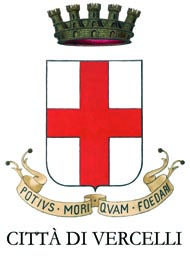 Comune di VercelliPiazza del Municipio, 5 – 13100 VercelliTEL. 0161-596464PEC: protocollo@cert.comune.vercelli.itCognome e nomeGrado di parentela.FirmaSINOSINOTipologia di trasmissioneRecapitoPECprotocollo@cert.comune.vercelli.itRACCOMANDATAUfficio Anagrafe Comune di Vercelli – piazza del Municipio, 5 - 13100 Vercelli